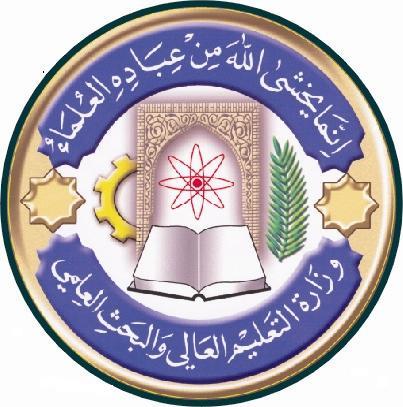 جدول الدروس الأسبوعيجدول الدروس الاسبوعيتوقيع الاستاذ :						توقيع رئيس القسم :الاسميوسف سامي يوسفيوسف سامي يوسفيوسف سامي يوسفيوسف سامي يوسفيوسف سامي يوسفالبريد الالكترونيYousifsami267@sa-uc.edu.iqYousifsami267@sa-uc.edu.iqYousifsami267@sa-uc.edu.iqYousifsami267@sa-uc.edu.iqYousifsami267@sa-uc.edu.iqاسم المادةالمدخل لدراسة القانون المدخل لدراسة القانون المدخل لدراسة القانون المدخل لدراسة القانون المدخل لدراسة القانون الهدف العام للمقررتهدف الدراسة لبيان معنى القانون وماهي خصائصه وأقسامه ومصادره وكذلك المقصود بالحقوق التي يقرها القانون للأشخاص ويحميها ومن أي شيء يتكون الحق وأقسامه وأركانه .  تهدف الدراسة لبيان معنى القانون وماهي خصائصه وأقسامه ومصادره وكذلك المقصود بالحقوق التي يقرها القانون للأشخاص ويحميها ومن أي شيء يتكون الحق وأقسامه وأركانه .  تهدف الدراسة لبيان معنى القانون وماهي خصائصه وأقسامه ومصادره وكذلك المقصود بالحقوق التي يقرها القانون للأشخاص ويحميها ومن أي شيء يتكون الحق وأقسامه وأركانه .  تهدف الدراسة لبيان معنى القانون وماهي خصائصه وأقسامه ومصادره وكذلك المقصود بالحقوق التي يقرها القانون للأشخاص ويحميها ومن أي شيء يتكون الحق وأقسامه وأركانه .  تهدف الدراسة لبيان معنى القانون وماهي خصائصه وأقسامه ومصادره وكذلك المقصود بالحقوق التي يقرها القانون للأشخاص ويحميها ومن أي شيء يتكون الحق وأقسامه وأركانه .  الكتب المنهجية الأستاذ عبد الباقي البكري والأستاذ زهير البشير، المدخل لدراسة القانون – جامعة بغداد- بيت الحكمة – 1989.الأستاذ عبد الباقي البكري والأستاذ زهير البشير، المدخل لدراسة القانون – جامعة بغداد- بيت الحكمة – 1989.الأستاذ عبد الباقي البكري والأستاذ زهير البشير، المدخل لدراسة القانون – جامعة بغداد- بيت الحكمة – 1989.الأستاذ عبد الباقي البكري والأستاذ زهير البشير، المدخل لدراسة القانون – جامعة بغداد- بيت الحكمة – 1989.الأستاذ عبد الباقي البكري والأستاذ زهير البشير، المدخل لدراسة القانون – جامعة بغداد- بيت الحكمة – 1989.المصادر الخارجية1ـ د.عبد القادر الفار، المدخل لدراسة القانون – عمان - 1994 2- د.عزيز جواد هادي ،المدخل لدراسة القانون– بغداد 2008 3ـ د.منذر الفضل ،المدخل لدراسة القانون – عمان – الأردن 1998 4ـ د. عباس الصراف ،المدخل لدراسة القانون – عمان – الأردن - 19971ـ د.عبد القادر الفار، المدخل لدراسة القانون – عمان - 1994 2- د.عزيز جواد هادي ،المدخل لدراسة القانون– بغداد 2008 3ـ د.منذر الفضل ،المدخل لدراسة القانون – عمان – الأردن 1998 4ـ د. عباس الصراف ،المدخل لدراسة القانون – عمان – الأردن - 19971ـ د.عبد القادر الفار، المدخل لدراسة القانون – عمان - 1994 2- د.عزيز جواد هادي ،المدخل لدراسة القانون– بغداد 2008 3ـ د.منذر الفضل ،المدخل لدراسة القانون – عمان – الأردن 1998 4ـ د. عباس الصراف ،المدخل لدراسة القانون – عمان – الأردن - 19971ـ د.عبد القادر الفار، المدخل لدراسة القانون – عمان - 1994 2- د.عزيز جواد هادي ،المدخل لدراسة القانون– بغداد 2008 3ـ د.منذر الفضل ،المدخل لدراسة القانون – عمان – الأردن 1998 4ـ د. عباس الصراف ،المدخل لدراسة القانون – عمان – الأردن - 19971ـ د.عبد القادر الفار، المدخل لدراسة القانون – عمان - 1994 2- د.عزيز جواد هادي ،المدخل لدراسة القانون– بغداد 2008 3ـ د.منذر الفضل ،المدخل لدراسة القانون – عمان – الأردن 1998 4ـ د. عباس الصراف ،المدخل لدراسة القانون – عمان – الأردن - 1997تقديرات الفصلالفصل الدراسيالمختبرالامتحانات اليوميةالحضورالامتحان النهائيتقديرات الفصل15155560الأسبوععنوان المحاضرةالأسبوععنوان المحاضرة1مفهوم القانون – خصائص القاعدة القانونية16مفهوم الحق2علاقة قواعد القانون بالقواعد الاجتماعية الأخرى17أقسام الحق3القانون وبعض العلوم الأخرى18مصادر الحق4تقسيمات قواعد القانون19التصرف القانوني5مفهوم التشريع20أركان الحق6نفاذ التشريع21الجنسية وأنواعها7نطاق التشريع22الذمة المالية وخصائصها8تحديد الحل من قبل المشرع او عدم تحديده23عوارض الأهلية9طرق التفسير24الشخص المعنوي – مفهومة10الغاء التشريع25مميزات الشخص المعنوي11العرف معناه ومزاياه26جماعات الأشخاص12تميز العرف من العادة الاتفاقية27مجموعات الأموال13قواعد العدالة28الأوقاف وأنواعه14المصادر غير الرسمية29محل الحق15الفقه30بعض تقسيمات الأشياء